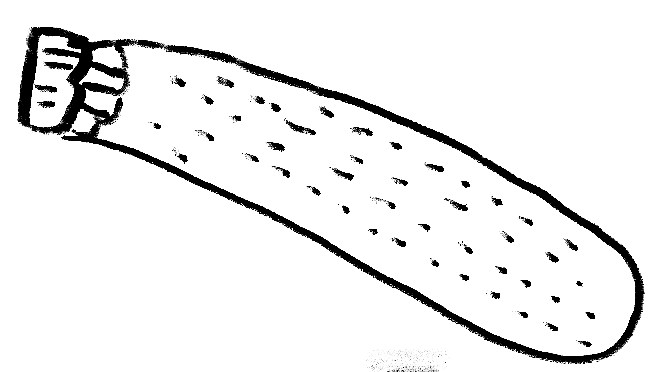 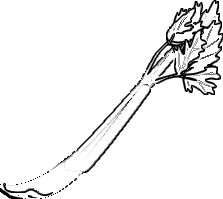 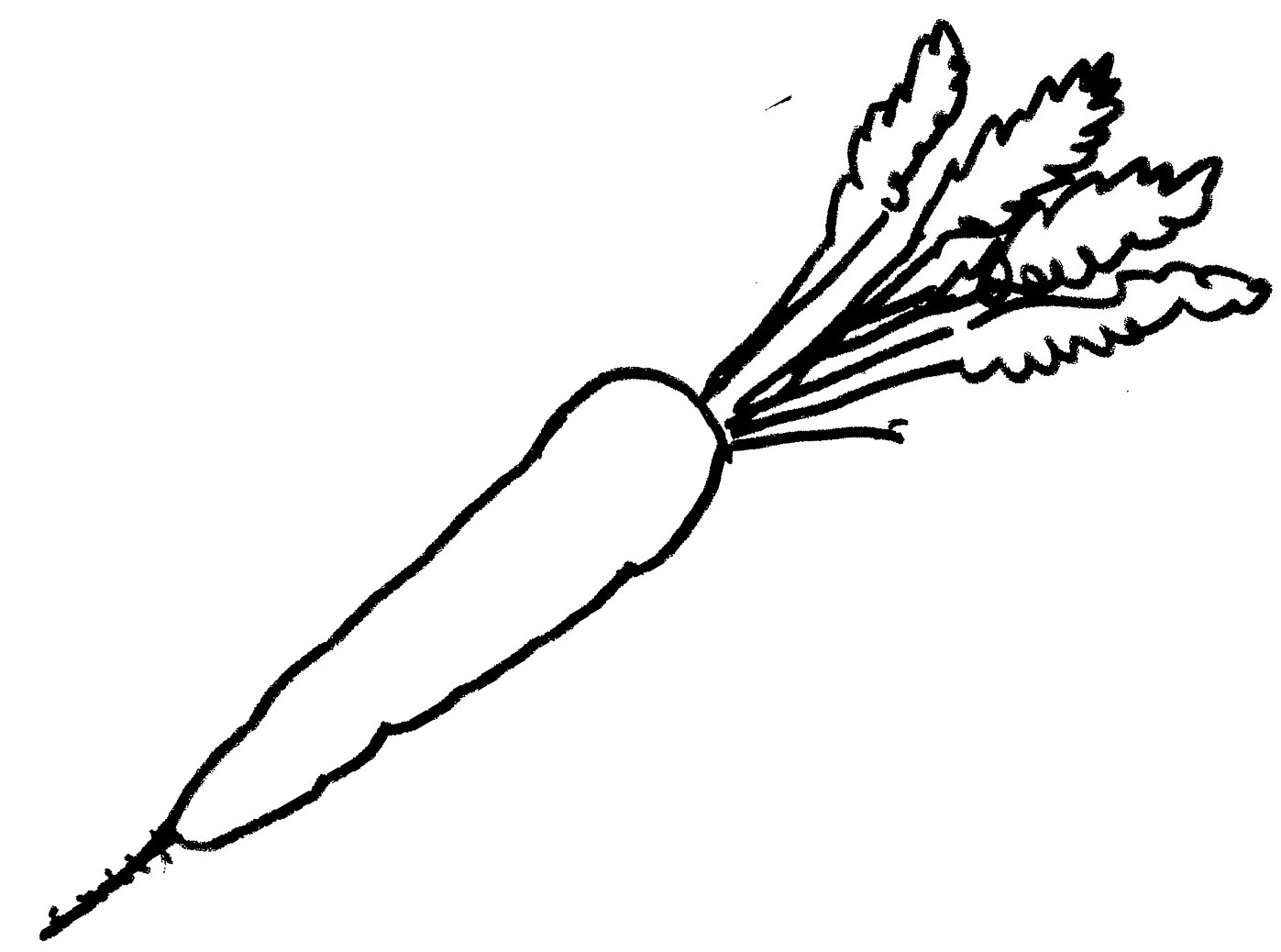 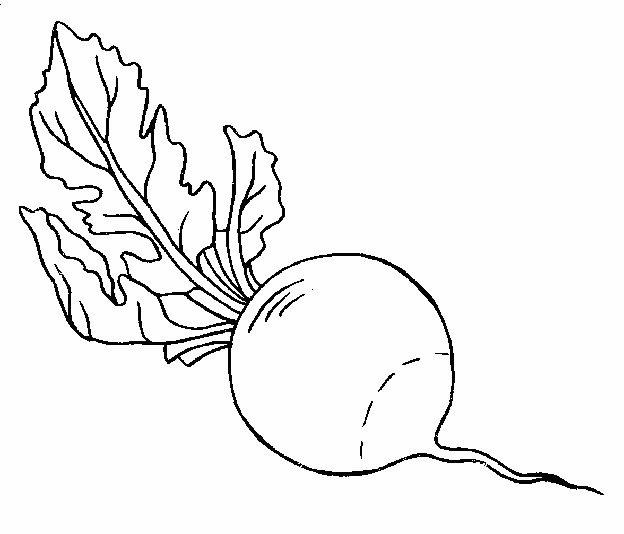 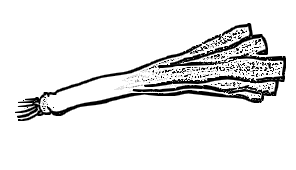 courgettecélericarottenavetpoireaucourgettecélericarottenavetpoireaucourgettecélericarottenavetpoireaucourgettecélericarottenavetpoireaucourgettecélericarottenavetpoireaucourgettecélericarottenavetpoireaucourgettecélericarottenavetpoireaucourgettecélericarottenavetpoireaucourgettecélericarottenavetpoireau